  NÁRODNÁ 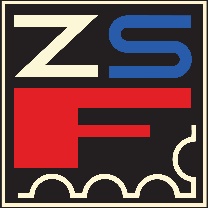 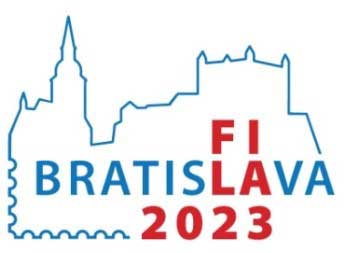   FILATELISTICKÁ VÝSTAVA     S medzinárodnou účasťouPrihláška exponátu(mládežnícky vystavovateľ)Prihlášku prosíme odoslať do 31. januára 2023 na adresu: Sekretariát ZSF, Radlinského 9, 812 11 BratislavaMeno a priezvisko:Poštová adresa:Emailová adresa:Telefón/Mobil:Telefón/Mobil:Dátum narodenia:Názov exponátu:Názov exponátu:Veková kategória:Veková kategória:Počet plôch:Hodnota:Stručný popis exponátu:Stručný popis exponátu:Stručný popis exponátu:Stručný popis exponátu:Stručný popis exponátu:Stručný popis exponátu:Stručný popis exponátu:Stručný popis exponátu:Stručný popis exponátu:Stručný popis exponátu:Dosiahnuté hodnotenie na súťažných výstaváchDosiahnuté hodnotenie na súťažných výstaváchDosiahnuté hodnotenie na súťažných výstaváchDosiahnuté hodnotenie na súťažných výstaváchDosiahnuté hodnotenie na súťažných výstaváchDosiahnuté hodnotenie na súťažných výstaváchDosiahnuté hodnotenie na súťažných výstaváchDosiahnuté hodnotenie na súťažných výstaváchDosiahnuté hodnotenie na súťažných výstaváchDosiahnuté hodnotenie na súťažných výstaváchVýstavaVýstavaVýstavaStupeň výstavyStupeň výstavyStupeň výstavyMedailaMedailaMedailaPočet bodovExponát na výstavu dodám:       □ osobne,  □ prostredníctvom národného komisára,  □ poštouExponát na výstavu dodám:       □ osobne,  □ prostredníctvom národného komisára,  □ poštouExponát na výstavu dodám:       □ osobne,  □ prostredníctvom národného komisára,  □ poštouExponát na výstavu dodám:       □ osobne,  □ prostredníctvom národného komisára,  □ poštouExponát na výstavu dodám:       □ osobne,  □ prostredníctvom národného komisára,  □ poštouExponát na výstavu dodám:       □ osobne,  □ prostredníctvom národného komisára,  □ poštouExponát na výstavu dodám:       □ osobne,  □ prostredníctvom národného komisára,  □ poštouExponát na výstavu dodám:       □ osobne,  □ prostredníctvom národného komisára,  □ poštouExponát na výstavu dodám:       □ osobne,  □ prostredníctvom národného komisára,  □ poštouExponát na výstavu dodám:       □ osobne,  □ prostredníctvom národného komisára,  □ poštouExponát z výstavy prevezmem:  □ osobne,  □ prostredníctvom národného komisára,  □ poštouExponát z výstavy prevezmem:  □ osobne,  □ prostredníctvom národného komisára,  □ poštouExponát z výstavy prevezmem:  □ osobne,  □ prostredníctvom národného komisára,  □ poštouExponát z výstavy prevezmem:  □ osobne,  □ prostredníctvom národného komisára,  □ poštouExponát z výstavy prevezmem:  □ osobne,  □ prostredníctvom národného komisára,  □ poštouExponát z výstavy prevezmem:  □ osobne,  □ prostredníctvom národného komisára,  □ poštouExponát z výstavy prevezmem:  □ osobne,  □ prostredníctvom národného komisára,  □ poštouExponát z výstavy prevezmem:  □ osobne,  □ prostredníctvom národného komisára,  □ poštouExponát z výstavy prevezmem:  □ osobne,  □ prostredníctvom národného komisára,  □ poštouExponát z výstavy prevezmem:  □ osobne,  □ prostredníctvom národného komisára,  □ poštouVystavovateľ (v prípade neplnoletosti zákonný zástupca) potvrdzuje správnosť uvedených údajov a súhlasí s poskytnutím osobných údajov pre potreby organizačného odboru výstavy a výstavnej poroty.Dátum a podpis vystavovateľa (zákonného zástupcu):Vystavovateľ (v prípade neplnoletosti zákonný zástupca) potvrdzuje správnosť uvedených údajov a súhlasí s poskytnutím osobných údajov pre potreby organizačného odboru výstavy a výstavnej poroty.Dátum a podpis vystavovateľa (zákonného zástupcu):Vystavovateľ (v prípade neplnoletosti zákonný zástupca) potvrdzuje správnosť uvedených údajov a súhlasí s poskytnutím osobných údajov pre potreby organizačného odboru výstavy a výstavnej poroty.Dátum a podpis vystavovateľa (zákonného zástupcu):Vystavovateľ (v prípade neplnoletosti zákonný zástupca) potvrdzuje správnosť uvedených údajov a súhlasí s poskytnutím osobných údajov pre potreby organizačného odboru výstavy a výstavnej poroty.Dátum a podpis vystavovateľa (zákonného zástupcu):Vystavovateľ (v prípade neplnoletosti zákonný zástupca) potvrdzuje správnosť uvedených údajov a súhlasí s poskytnutím osobných údajov pre potreby organizačného odboru výstavy a výstavnej poroty.Dátum a podpis vystavovateľa (zákonného zástupcu):Vystavovateľ (v prípade neplnoletosti zákonný zástupca) potvrdzuje správnosť uvedených údajov a súhlasí s poskytnutím osobných údajov pre potreby organizačného odboru výstavy a výstavnej poroty.Dátum a podpis vystavovateľa (zákonného zástupcu):Vystavovateľ (v prípade neplnoletosti zákonný zástupca) potvrdzuje správnosť uvedených údajov a súhlasí s poskytnutím osobných údajov pre potreby organizačného odboru výstavy a výstavnej poroty.Dátum a podpis vystavovateľa (zákonného zástupcu):Vystavovateľ (v prípade neplnoletosti zákonný zástupca) potvrdzuje správnosť uvedených údajov a súhlasí s poskytnutím osobných údajov pre potreby organizačného odboru výstavy a výstavnej poroty.Dátum a podpis vystavovateľa (zákonného zástupcu):Vystavovateľ (v prípade neplnoletosti zákonný zástupca) potvrdzuje správnosť uvedených údajov a súhlasí s poskytnutím osobných údajov pre potreby organizačného odboru výstavy a výstavnej poroty.Dátum a podpis vystavovateľa (zákonného zástupcu):Vystavovateľ (v prípade neplnoletosti zákonný zástupca) potvrdzuje správnosť uvedených údajov a súhlasí s poskytnutím osobných údajov pre potreby organizačného odboru výstavy a výstavnej poroty.Dátum a podpis vystavovateľa (zákonného zástupcu):Vedúci KMF potvrdzuje, že vystavovateľ je členom KMF (číslo a sídlo) a uvedené údaje, vrátane dátumu narodenia, sú správne:Dátum a podpis vedúceho KMF:Vedúci KMF potvrdzuje, že vystavovateľ je členom KMF (číslo a sídlo) a uvedené údaje, vrátane dátumu narodenia, sú správne:Dátum a podpis vedúceho KMF:Vedúci KMF potvrdzuje, že vystavovateľ je členom KMF (číslo a sídlo) a uvedené údaje, vrátane dátumu narodenia, sú správne:Dátum a podpis vedúceho KMF:Vedúci KMF potvrdzuje, že vystavovateľ je členom KMF (číslo a sídlo) a uvedené údaje, vrátane dátumu narodenia, sú správne:Dátum a podpis vedúceho KMF:Vedúci KMF potvrdzuje, že vystavovateľ je členom KMF (číslo a sídlo) a uvedené údaje, vrátane dátumu narodenia, sú správne:Dátum a podpis vedúceho KMF:Vedúci KMF potvrdzuje, že vystavovateľ je členom KMF (číslo a sídlo) a uvedené údaje, vrátane dátumu narodenia, sú správne:Dátum a podpis vedúceho KMF:Vedúci KMF potvrdzuje, že vystavovateľ je členom KMF (číslo a sídlo) a uvedené údaje, vrátane dátumu narodenia, sú správne:Dátum a podpis vedúceho KMF:Vedúci KMF potvrdzuje, že vystavovateľ je členom KMF (číslo a sídlo) a uvedené údaje, vrátane dátumu narodenia, sú správne:Dátum a podpis vedúceho KMF:Vedúci KMF potvrdzuje, že vystavovateľ je členom KMF (číslo a sídlo) a uvedené údaje, vrátane dátumu narodenia, sú správne:Dátum a podpis vedúceho KMF:Vedúci KMF potvrdzuje, že vystavovateľ je členom KMF (číslo a sídlo) a uvedené údaje, vrátane dátumu narodenia, sú správne:Dátum a podpis vedúceho KMF: